أولا: معلومات المادة :ثانيا: الوصف العام للمادة :يغطي هذا المسق خلال اسبوعين معظم امراض العيون المهمة والخطيرة والتي يجب على كافة الاطباء الممارسين الالمام بها . خلال هذا المساق سوف يكون هناك محاضرات وحلقات نقاش لتغطية المادة النظرية والعيادات والمستشفى لتغطية المادة السريرية .    سوف يتم تغطية العلوم الطبية الاساسية والسريرية المتعلقة بهذا المساق من خلال التفاعل المتبادل ما بين المحاضرات والطلاب والمرضى . ثالثا: أهداف المادة الدراسية :تعريف طلاب السنة الخامسة على المبادئ الاساسية لطب العيون .- اظهار اهمية امراض العيون المختلفة في الممارسة اليومية للطبيب . - تأكيد أهمية الارتباط بين الامراض الجسمية المختلفة والعين . - اعطاء المحاضرات وحلقات النقاش التي تغطي "ما امكن " كافة مواضيع طب العيون . - تنمية قدرة الطالب على التعامل مع امراض العيون المختلفة . - تنمية معرفة الطالب في طب العيون وابقائه قادرا على مواكبة التطورات المتجددة في هذا المجال . - تنمية مهارات الطلبة في فحص العيون و تحضير حلقات النقاش وجمع المعلومات بطريقة علمية . رابعا: مخرجات التعلم المتوقعة       - من خلال وجود الطلاب في العيادات والاقسام وغرف العمليات سوف يتعرضون لاعمال الممارسة اليومية لطبيب العيون والتي تشمل اخذ السيرة المرضية والفحص السريري والتدرب على اجهزة فحص العيون المختلفة والمشاركة التدريجية في العناية بالمرضى واتخاذ القرارات السريرية .- سيتعرض الطلبة خلال وجودهم في العيادات والاقسام وغرف العمليات الى مختلف حالات العيون المتوفرة مع الأخذ بعين الاعتبار اعطاء فرص جيدة ومتساوية للطلبة . - في نهاية المساق يتوقع من الطالب التعرف معظم الامراض الشائعة في العيون - في ناية الاسبوعين سيكون هناك امتحان سريري - في نهاية السنة الاكديمية سيكون هناك امتحن نظري خامسا : الخطة التفصيلية للمادة سادسا: طرائق واستراتيجيات التدريس سابعا : استراتيجيات التقويم ومواعيدهاثامنا: مصادر التعلم الأساسية والثانوية:  المصادر الرئيسة المطلوبة: Ophthalmology lecture notes, 12th edition, Bruce James  Kanski clinical ophthalmology, 9th edition, John Salmon الكتب والمراجع الثانوية  :Ophthalmology Face book page تاسعا : إرشادات عامة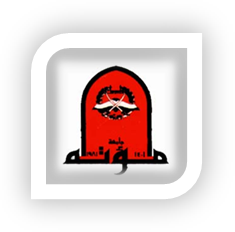 جامعة مؤتةنموذج توصيف خطة دراسية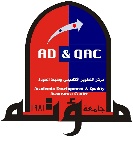 اسم المادة:   طب العيوناسم المادة:   طب العيونرقم المادة 1509531رقم المادة 1509531الكلية: الطبالكلية: الطبعدد الساعات المعتمدة: 2.25عدد الساعات المعتمدة: 2.25القسم: الجراحة الخاصةالقسم: الجراحة الخاصةالمتطلب السابق (إن وجد): نجاح سنة رابعةالمتطلب السابق (إن وجد): نجاح سنة رابعةالفصل الدراسي: طول العام الفصل الدراسي: طول العام وقت المحاضرة: متغيروقت المحاضرة: متغيرالعام الجامعي: السنة الخامسة  2020-2021العام الجامعي: السنة الخامسة  2020-2021العام الجامعي: السنة الخامسة  2020-2021العام الجامعي: السنة الخامسة  2020-2021الساعات المكتبية: حسب المدرسالساعات المكتبية: حسب المدرسالساعات المكتبية: حسب المدرسالساعات المكتبية: حسب المدرسالساعات المكتبية الافتراضية على برامج ماكرو سوفت تيمز:الساعات المكتبية الافتراضية على برامج ماكرو سوفت تيمز:الساعات المكتبية الافتراضية على برامج ماكرو سوفت تيمز:الساعات المكتبية الافتراضية على برامج ماكرو سوفت تيمز:المدرسالبريد الالكترونيالبريد الالكترونيتلفوند. خالد الزعبيDr_khalidzu@yahoo.comDr_khalidzu@yahoo.com0797950830د.خليل  السالمKhalil_alsalem@hotmail.comKhalil_alsalem@hotmail.com0797262600د.فواز الصرايرةFawazsar1975@yahoo.comFawazsar1975@yahoo.com0797575395الأسبوعالموضوعات المتوقع تغطيتها المصادر والمراجع المطلوبةالسيرة المرضية و فحص العيون السريري المصادر والكتب المرجعيةالمحاضرات المسجلةعلى Microsoft teamsموقع العيون للقسم على موقع التواصل الاجتماعي Facebookاخطاء وعيوب النظر الانكسارية المصادر والكتب المرجعيةالمحاضرات المسجلةعلى Microsoft teamsموقع العيون للقسم على موقع التواصل الاجتماعي Facebookامراض العدسة والسادالمصادر والكتب المرجعيةالمحاضرات المسجلةعلى Microsoft teamsموقع العيون للقسم على موقع التواصل الاجتماعي Facebookامراض الجفونالمصادر والكتب المرجعيةالمحاضرات المسجلةعلى Microsoft teamsموقع العيون للقسم على موقع التواصل الاجتماعي Facebookامراض الملتحمةالمصادر والكتب المرجعيةالمحاضرات المسجلةعلى Microsoft teamsموقع العيون للقسم على موقع التواصل الاجتماعي Facebookامراض القرنيةالمصادر والكتب المرجعيةالمحاضرات المسجلةعلى Microsoft teamsموقع العيون للقسم على موقع التواصل الاجتماعي Facebookداء الزرقالمصادر والكتب المرجعيةالمحاضرات المسجلةعلى Microsoft teamsموقع العيون للقسم على موقع التواصل الاجتماعي Facebookعنبة العين وامراضهاالمصادر والكتب المرجعيةالمحاضرات المسجلةعلى Microsoft teamsموقع العيون للقسم على موقع التواصل الاجتماعي Facebookامراض مشيمة العين و شبكيتها المصادر والكتب المرجعيةالمحاضرات المسجلةعلى Microsoft teamsموقع العيون للقسم على موقع التواصل الاجتماعي Facebookامراض شبكية العين الوعائيةالمصادر والكتب المرجعيةالمحاضرات المسجلةعلى Microsoft teamsموقع العيون للقسم على موقع التواصل الاجتماعي Facebookامراض العصب البصري المصادر والكتب المرجعيةالمحاضرات المسجلةعلى Microsoft teamsموقع العيون للقسم على موقع التواصل الاجتماعي Facebookامراض عضلات العين والحولالمصادر والكتب المرجعيةالمحاضرات المسجلةعلى Microsoft teamsموقع العيون للقسم على موقع التواصل الاجتماعي Facebookمحجر ( حجاج )العين  وأمراضهالمصادر والكتب المرجعيةالمحاضرات المسجلةعلى Microsoft teamsموقع العيون للقسم على موقع التواصل الاجتماعي Facebookالنظام الدمعي وأمراضه المصادر والكتب المرجعيةالمحاضرات المسجلةعلى Microsoft teamsموقع العيون للقسم على موقع التواصل الاجتماعي Facebookاصابات العين وطوارئهاالمصادر والكتب المرجعيةالمحاضرات المسجلةعلى Microsoft teamsموقع العيون للقسم على موقع التواصل الاجتماعي FacebookNo الطرائق والاستراتيجيات والوسائل1المحاضرات و حلقات النقاش2حضور العيادات الخارجية والمشاركة في الفحص السريري واخذ السيرة المرضية3حضور غرف العمليات 4مصادر الكتروني : مواقع التواصل و المحاضرات المسجلة مسبقا من قبل اعضاء هيئة التدريس5الوظائف البيتيةرقم التقييمالاسبوع المستحق والتاريخطبيعة مهمة التقييم(مثلا: اختبار أول،  اختبار قصير،  أو مشاركة، عرض تقديمي ، تقارير )نسبة الدرجة إلى درجة  التقييم النهائي1االتقييمالحضور والالتزام والسلوك202امتحان عمليحالات سريرية ممنهجة في نهاية كل دورة403امتحان نظري في نهاية العام من نظام اختيارمن متعدد40المجموع الكليالمجموع الكليالمجموع الكلي(100%)No سياسة الحضور والغياب،التغيب عن الامتحانات، المشاركة الصفية، التقارير و الأوراق البحثية1يتم حصر الحضور والغياب من قبل عضو هيئة التدريس قبل أي نشاط أكاديمي2نسبة الحضور والغياب حسب تعليمات وأنظمةالجامعة3تعتمد تعليمات الجامعة الناظمة في حال الغياب عن الامتحان4يتم تقييم اعذار الغياب من قبل نائب العميد للشوؤن السرسرية5يشجع الطلبة على المشاركة في الابحاث المعدة من قبل اعضاء التدريس